Lenguajes  1°Clase:                                                    Ejercicio #4                                                       Fecha de entrega:Nombre del alumno: _________________________________   Grado y grupo: ____________Aprendizaje esperado: Explora los acervos disponibles y reconoce algunas de sus características.Observaciones: Puedes imprimir la ficha, copiarla en una hoja blanca o en tu cuaderno. Instrucciones: Realiza lo que se te solicita, en cada apartado. Puedes pedir apoyo a tus papás o maestro para que te lean las indicaciones.Completa la siguiente tabla para armar el horario escolar de tu grupo, de acuerdo al horario establecido por tu maestro. Recuerda que puedes utilizar los dibujos que se muestran para identificar cada materia. Usa tu creatividad y materiales que tengas en cas: crayolas, acuarela, plumones, colores, cartulina, hojas de colores y pegarlas en una base de cartón para que te dure por más tiempo.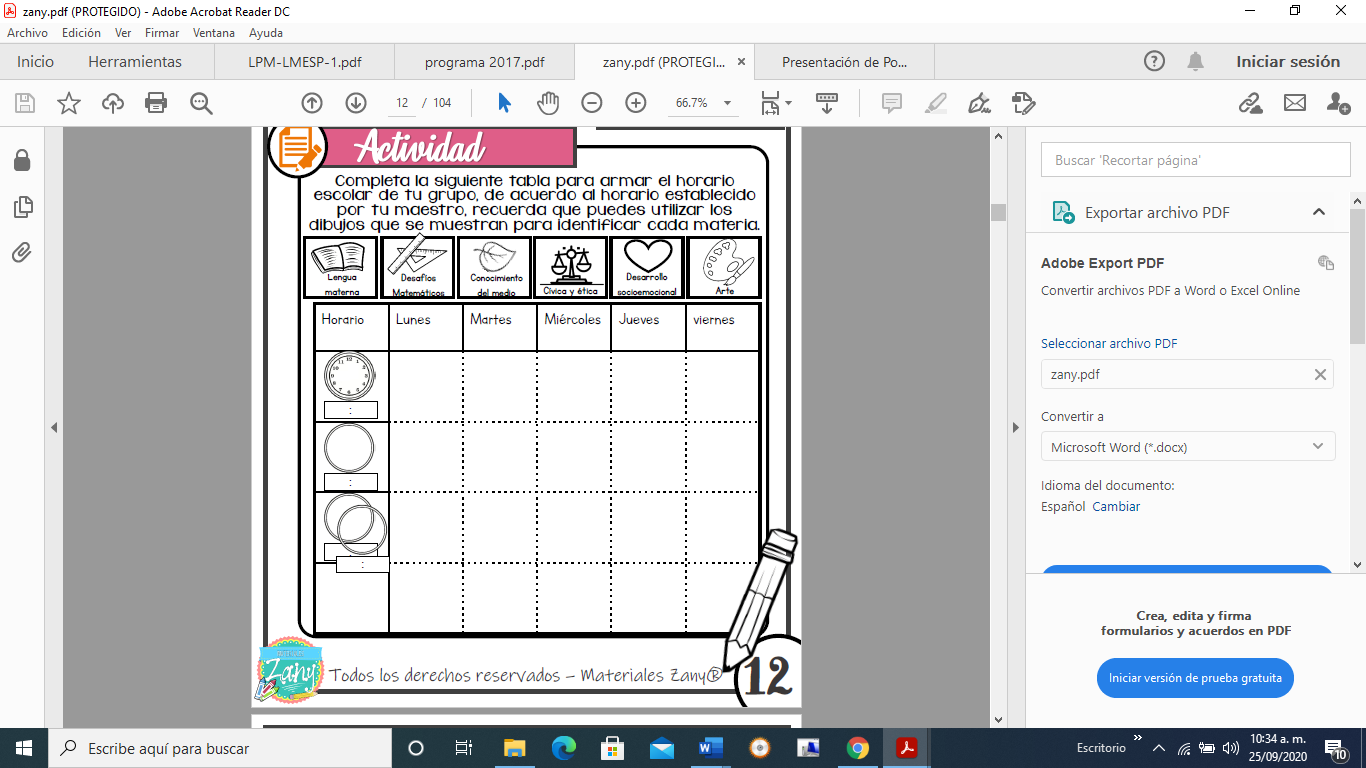 2. Observa los diferentes dibujos y colorea aquellos objetos que puedas encontrar en una biblioteca.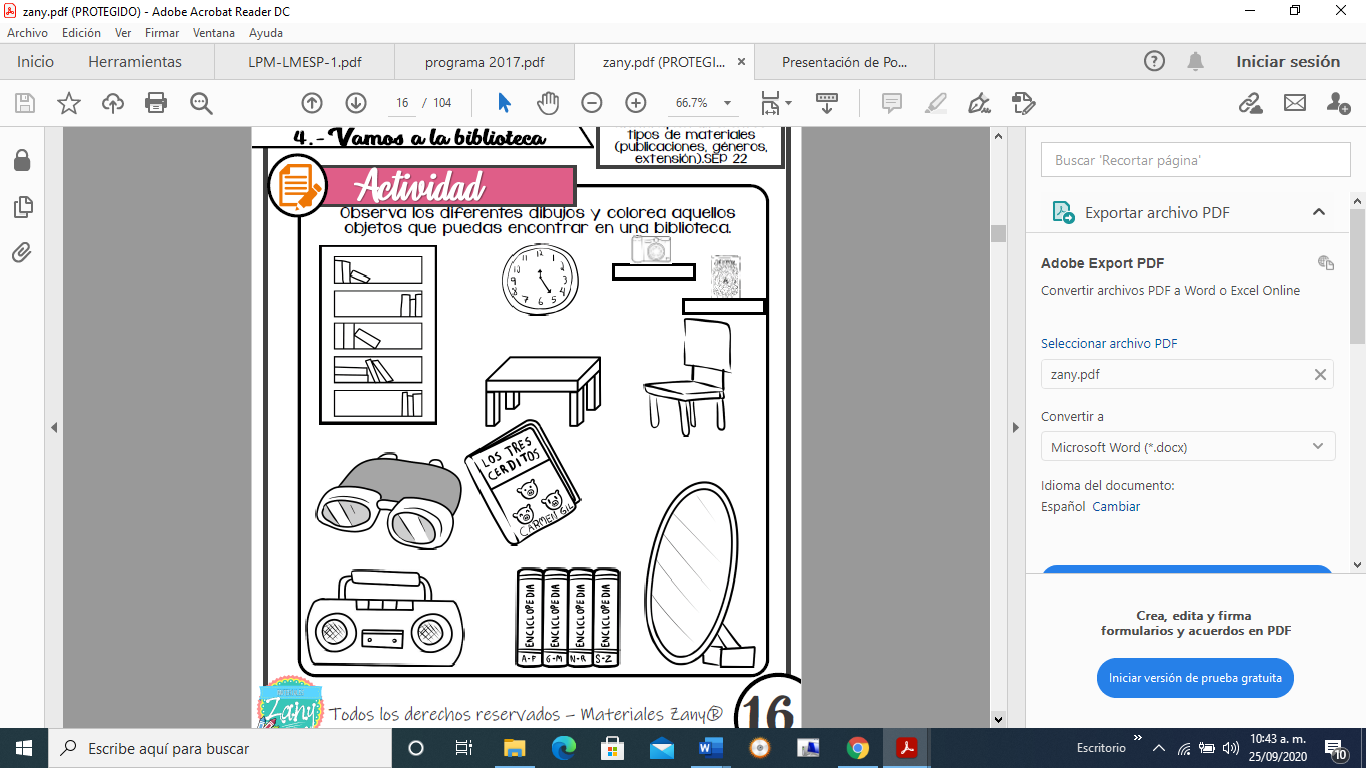 3.Escribe un letrero a cada grupo de libros para identificar el tipo de material. Puedes apoyarte de tu libro SEP pág.22.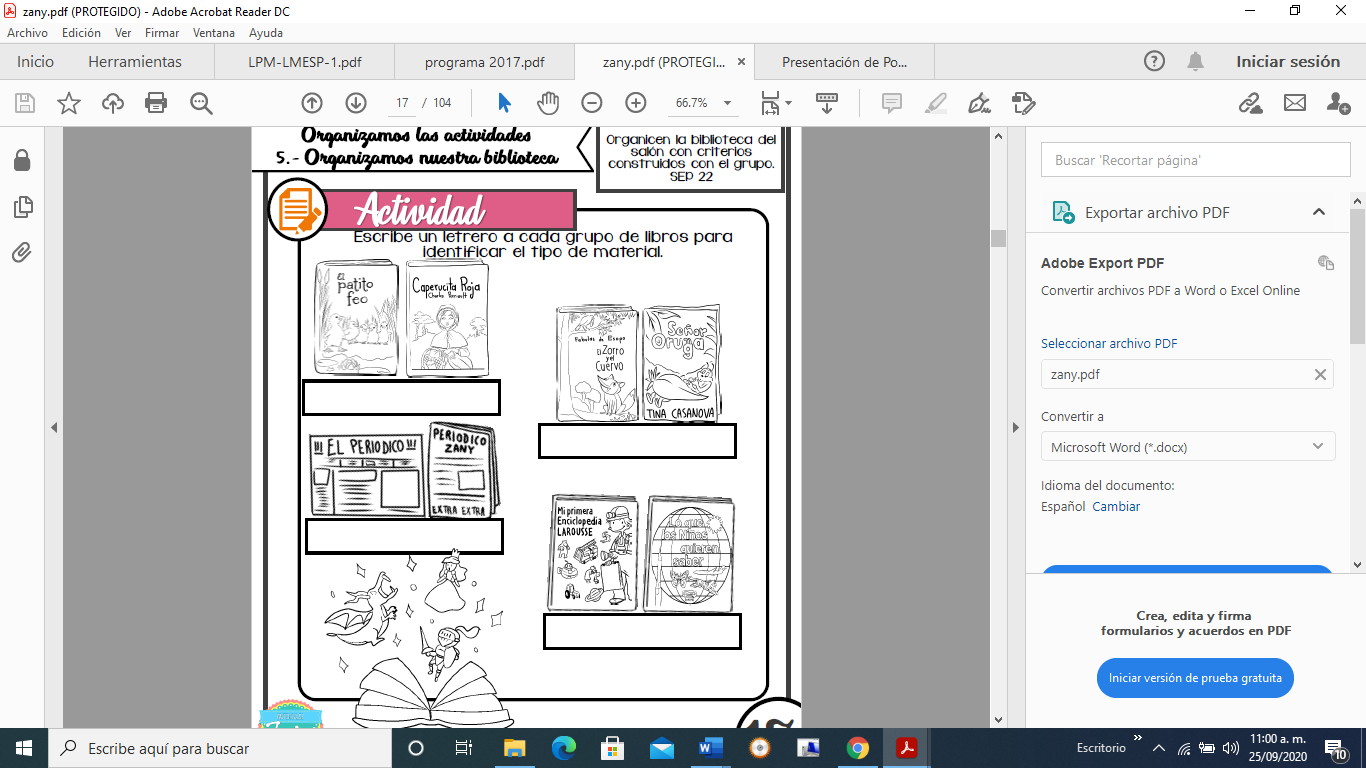 NivelPRIMARIAModalidadGENERALGrado1°Fase3Campo de formaciónLENGUAJES LENGUAJES LENGUAJES TítuloVamos a la  BibliotecaVamos a la  BibliotecaVamos a la  BibliotecaDescripción de la clase En esta sesión los alumnos se convertirán en unos exploradores, tendrán la tarea de buscar todos los libros y clasificarlos. Además de organizar sus actividades, a través de su agenda de la semana.Tendrán una semana para realizar las actividadesPara comenzar se explora saberes de los alumnos con preguntas como:, sabes ¿qué es una agenda? ¿para qué se utilizan? ¿En casa cuentan con una ?Observan el siguiente video “Los días de la semana para niños- ¿cuáles son los días de la semana? “Especificar al alumno: “Para realizar una agenda debes tomar en cuenta los días de la semana y las actividades que realizas en esos días, lo que te permitirá llevar un orden y un horario ”.  En una hoja en blanco escriben las actividades que hacen por día, en qué horario pueden jugar , si tienes alguna mascota ¿a qué hora le dan de comer?, ¿a qué hora hacen la tarea?, pueden realizar un dibujo, si alguna palabra no pueden escribir.Ahora es tu turno de convertirlos en exploradores, para ello necesitas encontrar todos los libros del aula. Los van a ir colocando en tu mesa, o en el rincón destinado para ello. Los alumnos eligen dos libros y copian los títulos en su cuaderno, traten de leerlos con ayuda. Responden de manera oral:*¿Para qué sirven esos textos?*¿Para qué podría servirnos la información que se encuentra en esos libros?*Si tuvieras que buscar información sobre animales, ¿Dónde podrías buscarla?Los alumnos observan el video “Vamos a la biblioteca y luego responden cuestionamientos como:*¿Has ido a una biblioteca?*¿Te gustaría que tu escuela tuviera una biblioteca? ¿por qué?El docente proporciona el  “ejercicio 4 “.Ahí encontrarán el formato para realizar tu agenda de la semana, elementos que encontrarás en la biblioteca e identificar los tipos de libros que se encuentran ahí.7. Platicar acerca de qué reglas son importantes que haya en la biblioteca escolar, pueden compartir su ejercicio #4 Sugerencia de criterios de evaluación:Elabora su agenda semanal.Identifica elementos de una biblioteca.Clasifica los acervos de la biblioteca.Usa mayúsculas al escribir nombres propios.En esta sesión los alumnos se convertirán en unos exploradores, tendrán la tarea de buscar todos los libros y clasificarlos. Además de organizar sus actividades, a través de su agenda de la semana.Tendrán una semana para realizar las actividadesPara comenzar se explora saberes de los alumnos con preguntas como:, sabes ¿qué es una agenda? ¿para qué se utilizan? ¿En casa cuentan con una ?Observan el siguiente video “Los días de la semana para niños- ¿cuáles son los días de la semana? “Especificar al alumno: “Para realizar una agenda debes tomar en cuenta los días de la semana y las actividades que realizas en esos días, lo que te permitirá llevar un orden y un horario ”.  En una hoja en blanco escriben las actividades que hacen por día, en qué horario pueden jugar , si tienes alguna mascota ¿a qué hora le dan de comer?, ¿a qué hora hacen la tarea?, pueden realizar un dibujo, si alguna palabra no pueden escribir.Ahora es tu turno de convertirlos en exploradores, para ello necesitas encontrar todos los libros del aula. Los van a ir colocando en tu mesa, o en el rincón destinado para ello. Los alumnos eligen dos libros y copian los títulos en su cuaderno, traten de leerlos con ayuda. Responden de manera oral:*¿Para qué sirven esos textos?*¿Para qué podría servirnos la información que se encuentra en esos libros?*Si tuvieras que buscar información sobre animales, ¿Dónde podrías buscarla?Los alumnos observan el video “Vamos a la biblioteca y luego responden cuestionamientos como:*¿Has ido a una biblioteca?*¿Te gustaría que tu escuela tuviera una biblioteca? ¿por qué?El docente proporciona el  “ejercicio 4 “.Ahí encontrarán el formato para realizar tu agenda de la semana, elementos que encontrarás en la biblioteca e identificar los tipos de libros que se encuentran ahí.7. Platicar acerca de qué reglas son importantes que haya en la biblioteca escolar, pueden compartir su ejercicio #4 Sugerencia de criterios de evaluación:Elabora su agenda semanal.Identifica elementos de una biblioteca.Clasifica los acervos de la biblioteca.Usa mayúsculas al escribir nombres propios.En esta sesión los alumnos se convertirán en unos exploradores, tendrán la tarea de buscar todos los libros y clasificarlos. Además de organizar sus actividades, a través de su agenda de la semana.Tendrán una semana para realizar las actividadesPara comenzar se explora saberes de los alumnos con preguntas como:, sabes ¿qué es una agenda? ¿para qué se utilizan? ¿En casa cuentan con una ?Observan el siguiente video “Los días de la semana para niños- ¿cuáles son los días de la semana? “Especificar al alumno: “Para realizar una agenda debes tomar en cuenta los días de la semana y las actividades que realizas en esos días, lo que te permitirá llevar un orden y un horario ”.  En una hoja en blanco escriben las actividades que hacen por día, en qué horario pueden jugar , si tienes alguna mascota ¿a qué hora le dan de comer?, ¿a qué hora hacen la tarea?, pueden realizar un dibujo, si alguna palabra no pueden escribir.Ahora es tu turno de convertirlos en exploradores, para ello necesitas encontrar todos los libros del aula. Los van a ir colocando en tu mesa, o en el rincón destinado para ello. Los alumnos eligen dos libros y copian los títulos en su cuaderno, traten de leerlos con ayuda. Responden de manera oral:*¿Para qué sirven esos textos?*¿Para qué podría servirnos la información que se encuentra en esos libros?*Si tuvieras que buscar información sobre animales, ¿Dónde podrías buscarla?Los alumnos observan el video “Vamos a la biblioteca y luego responden cuestionamientos como:*¿Has ido a una biblioteca?*¿Te gustaría que tu escuela tuviera una biblioteca? ¿por qué?El docente proporciona el  “ejercicio 4 “.Ahí encontrarán el formato para realizar tu agenda de la semana, elementos que encontrarás en la biblioteca e identificar los tipos de libros que se encuentran ahí.7. Platicar acerca de qué reglas son importantes que haya en la biblioteca escolar, pueden compartir su ejercicio #4 Sugerencia de criterios de evaluación:Elabora su agenda semanal.Identifica elementos de una biblioteca.Clasifica los acervos de la biblioteca.Usa mayúsculas al escribir nombres propios.Actividades para entregarEjercicio #4  (ver en la parte final de este archivo)Ejercicio #4  (ver en la parte final de este archivo)Ejercicio #4  (ver en la parte final de este archivo)Referencias de apoyohttps://www.youtube.com/watch?v=ZKbYDeQ_wNghttps://www.youtube.com/watch?v=_-bhQZHl0aQhttps://www.youtube.com/watch?v=ZKbYDeQ_wNghttps://www.youtube.com/watch?v=_-bhQZHl0aQhttps://www.youtube.com/watch?v=ZKbYDeQ_wNghttps://www.youtube.com/watch?v=_-bhQZHl0aQ